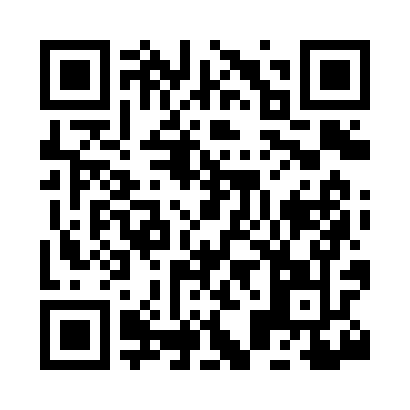 Prayer times for Red Bird, Oklahoma, USAMon 1 Jul 2024 - Wed 31 Jul 2024High Latitude Method: Angle Based RulePrayer Calculation Method: Islamic Society of North AmericaAsar Calculation Method: ShafiPrayer times provided by https://www.salahtimes.comDateDayFajrSunriseDhuhrAsrMaghribIsha1Mon4:436:101:265:168:4310:102Tue4:436:101:275:168:4310:103Wed4:446:111:275:168:4210:094Thu4:456:111:275:168:4210:095Fri4:456:121:275:168:4210:096Sat4:466:121:275:178:4210:087Sun4:476:131:275:178:4210:088Mon4:476:141:285:178:4110:079Tue4:486:141:285:178:4110:0710Wed4:496:151:285:178:4110:0611Thu4:506:151:285:178:4010:0612Fri4:516:161:285:178:4010:0513Sat4:516:171:285:178:4010:0514Sun4:526:171:285:178:3910:0415Mon4:536:181:285:178:3910:0316Tue4:546:191:295:178:3810:0217Wed4:556:191:295:178:3810:0218Thu4:566:201:295:178:3710:0119Fri4:576:211:295:178:3610:0020Sat4:586:211:295:178:369:5921Sun4:596:221:295:178:359:5822Mon5:006:231:295:178:359:5723Tue5:016:241:295:178:349:5624Wed5:026:241:295:178:339:5525Thu5:036:251:295:178:329:5426Fri5:046:261:295:178:329:5327Sat5:056:271:295:178:319:5228Sun5:066:271:295:168:309:5129Mon5:076:281:295:168:299:5030Tue5:086:291:295:168:289:4931Wed5:096:301:295:168:279:48